Signed……………………………………………………………………  Dated……………………………………..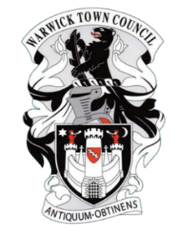 WARWICK TOWN COUNCILTOWN CLERK Jayne Topham	Court House, Jury Street, Warwick CV34 4EW Tel: 01926 411694Email: jaynetopham@warwicktowncouncil.org.ukWebsite: https://www.warwicktowncouncil.gov.uk/ECONOMIC & TOURISM COMMITTEETHURSDAY 22nd FEBRUARY 2024 PRESENT:Councillor J Darcy (Sub)                      Councillor Mrs K DrayCouncillor M Edwards                         Councillor Mrs M Mangat    Councillor J Sinnott                              Councillor D Skinner         Councillor J Sullivan                             Councillor P Wightman (Chair)The Mayor (ex-officio)TOWN CLERK Mrs J TophamCOOPTED MEMBERS:Mrs S Butcher & P Baker Chamber of Trade, Mrs E Healey Manager VIC, Tim Clark St Mary’s, Aaron Corsi WCC, Liam Bartlett Warwick Castle 	MINUTES	36APOLOGIES:  Councillor D Browne sent his apologies – it was resolved to accept them.     Co-opts: Mrs J Baldry B & B, Mr T Williams Warwick Racecourse & Jo Randall WDC Events also sent their apologies.                 37DECLARATION OF PERSONAL OR PREJUDICIAL INTEREST:  None.38MATTERS ARISING FROM PREVIOUS MINUTES. Beach for the Market Place – Cllr Mrs Dray advised that the initiative was on hold at present.The electronic parking signs advising you on the number of spaces available – it was felt the numbers didn’t change – Aaron advised that he was awaiting feedback.Previous minutes Appendix 1 ET Minutes November 23.docx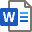 39CHAMBER OF TRADE/EMPR UPDATE - Report from Chair Sue ButcherSue advised that membership had increased to 65.Thanks to the Castle for hosting a meeting for members and for the discount on concert tickets and integration with local businesses.  Victorian Evening will be held on the last Thursday of November, a meeting to review of the event is being attended by the Town Clerk and Chamber.  The Chamber are looking to invite all Councillors to their next meeting.The Castle was busy after Christmas, but the Town was closed.  This is an area that the Chamber will work on for 2025.  The Visitor Information Centre will open in future.EMPR’s activities reviewed.A review of EMPRs report Appendix 2:  Eco  Tourism Update Feb 2024.docx           40VISITOR INFORMATION CENTRE – Mrs E Healey reviewed her report. Appendix 3 Report to Economic and Tourism Committee 22nd February 2024.docxA request was made for a summary of events to be put on a poster for the Town’s notice boards.41WAYFINDING PROJECT – The Town Clerk advised that planning permission for the new signage was with the District Council.  The working group will have a meeting once planning is approved to discuss: Removal of existing signage, storage and disposal.42VISITOR INFORMATION CENTRE –The Town Clerk reviewed the terms of reference for the working group. Cllrs. M Edwards, D Skinner and J Sullivan agreed to be part of the group.The group will report back to the next meeting.Terms of Reference Appendix 4: Warwick Town Council  VIC review Terms of Reference.docx43GRANTS:Community grant funding £605 Rotary Club, Warwick – Warwick Young People’s Summer Concert – Cllr D Skinner and Noel Butler from the Rotary reviewed the application – which was unanimously approved.  Form Appendix 5:   WTC - Rotary Grant Application.docx44WARWICK TOWN VISION WORKSHOP - Aaron Corsi reviewed feedback to action plan which was circulated.  Open day for residents planned on the 9th March 10 -4pm at the Court House.Feedback to be fed into a plan and reported back to the next meeting.  Councillors were asked to circulate a poster for the open day on the 9th March.Aaron circulated a report prior to the meeting updating Councillors on projects being ran by his team:Appendix 6: Feb 2024  WCC Update.docxOne of the outputs from the vision workshop was the need for a midweek market.  Following a survey from CJs and the Town Council a meeting was held with them to discuss holding Wednesday market.  It was agreed to trial an indoor market at the Court House and if successful the market could be moved to the marketplace with a minimum of 20 stall holders.  All were in favour.45 CO-OPTED MEMBERS  St Mary’s – the scaffolding on the tower is being removed.  Support offered, by Chamber, to change the flag on the top for the unveiling.  The Kneeler competition continues.  The  Augmented Reality Project by Riva is being promoted by EMPR. The Castle was closed for maintenance works in January – The Christmas/light trail was a big success attended by local people.  9 Concerts announced for the summer.  New Hotel opening on the 22nd  July 2024. 30 years of the Kingmaker attraction – it is being refurbished. Free trips to the Castle being offered to local primary schools. The Racecourse advised of the slow start due to flooding. The Events Team listed events within the Town – French Market 20th April, Food Festival   26th May, Two Castles Run 9th June, Pursuits Festival 22/23rd June B& B’s Janet advised that business had been steady at the weekends.  Guests booking last minute.  Great to receive notifications from the Castle on forthcoming events.